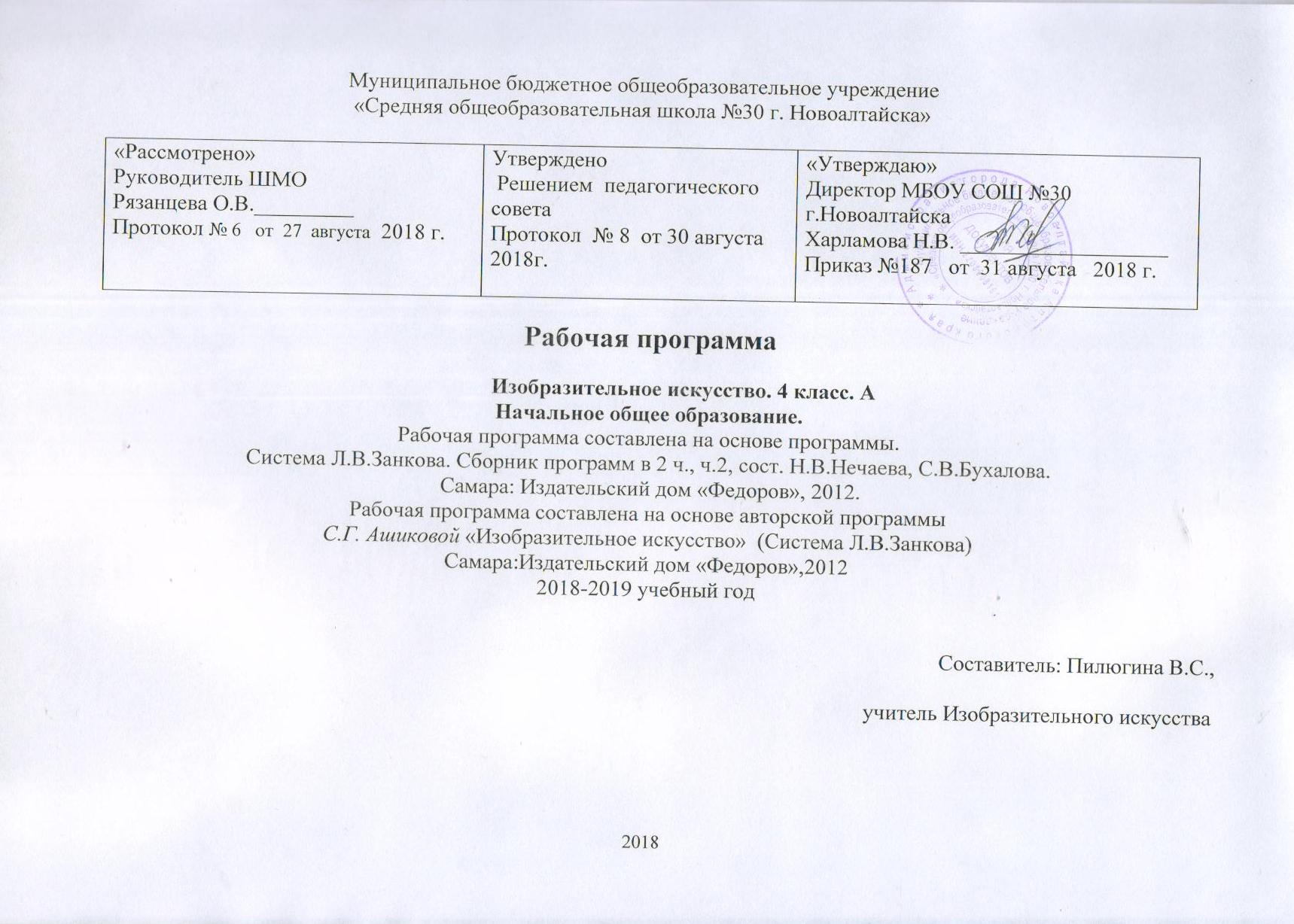 ПОЯСНИТЕЛЬНАЯ ЗАПИСКА К КУРСУРабочая программа по курсу «Изобразительное искусство» для 4 класса  разработана на основе следующих документов:- Федерального государственного образовательного стандарта основного общего образования - Основной образовательной программы начального общего образования МБОУ СОШ № 30 г. Новоалтайска; - Учебного плана МБОУ СОШ №30 г. Новоалтайска на 2018-2019 учебный год;- Календарного – плана графика МБОУ СОШ № 30 г. Новоалтайска на 2018-2019 учебный год;- Положения о рабочей программе МБОУ СОШ № 30 г. Новоалтайска;- Примерной основной образовательной программы начального общего образования Примерная программа начального общего образования по изобразительному искусству, рекомендованной Министерством образования и науки РФ (Москва, Министерство образования России, «Просвещение», .) и  авторской  программы С.Г. Ашиковой «Изобразительное искусство» Количество часов по программе 34 ч., 1 час в неделю.Цель программы - духовно-нравственное развитие личности учащегося, воспитание его ценностного отношения к прекрасному на основе обогащения опыта эмоционально-ценностного восприятия явлений жизни и опыта художественно-творческой деятельности. Основные задачи курса:развитие эмоционально-эстетического отношения к явлениям жизни;воспитание ценностного отношения к отечественным культурным традициям, уважения к культуре народов других стран;реализация творческого потенциала учащегося средствами художественной деятельности, развитие воображения и фантазии ребенка;воспитание потребности учащихся в «общении» с произведениями искусства, формирование способности воспринимать прекрасное на основе представления о красоте как высшем проявлении добра; расширение общего и художественного кругозора учащихся; развитие наблюдательности в отношении явлений и процессов, происходящих в окружающем мире, целостного восприятия сложных объектов и явлений;знакомство с основами изобразительного искусства, овладение элементарной художественной грамотностью, приобретение опыта работы в различных видах художественно-творческой деятельности;развитие способности младших школьников к сотрудничеству в художественной деятельности.  - СОДЕРЖАНИЕ ПРОГРАММЫ(34 часа)Раздел 1. Природа - главный художник. 9 часовАзбука рисования. Новые возможности карандашей. Гелевые  и шариковые ручки. Новые  возможности пастели Азбука рисования. Варианты и элементы построения орнаментов. Построение разных форм звезд Космос- что мы видим с Земли Художник-космонавт. Созвездия Орнамент нашей Галактики Удивительный мир Земли Фантастический орнамент Азбука рисования. Построение  формы фантастического животного. А звездная даль так манит к себе Фантастический художник. Притяжение дальних миров.Ах, вернисаж… (коллективная работа) Раздел 2. Мир цвета 7 чАзбука рисования. Изображение света Сколько солнца! Сколько света! Пусть свет твой сияет людям… Свет волшебный от луны… Свет далекой звезды Свет северного сияния Живой свет свечи. Свет сердца. Ангел-хранитель. Символ святой Руси Раздел 3. Искусство в человеке 9чАзбука рисования. Элементы русских узоров в архитектуре и одежде Поле. Русское поле… Загадочная русская душа Русская изба. Входите, гости дорогие Зачерпни воды ковш… Ладьи неторопливый бег Карл Фаберже - мастер золотые руки Русский сине - голубой узор «Гжель» В русской избе (коллективная работа) Раздел 4. Человек в искусстве 6 чИллюстратор-сказочник; Билибинский стиль; Заколдованная царевна Сказка о царе Салтане Сказочный мир художника Соломко  и свободный рисунокЗнакомство с музеем Компьютерное рисование 1 чРезерв 2 чПОУРОЧНО-ТЕМАТИЧЕСКОЕ ПЛАНИРОВАНИЕВ учебном плане на занятия по изобразительному искусству отводится 1 час в неделю. В представленном варианте тематического планирования дано распределение часов по тематическим блокам, посвященным различным видам изобразительного искусства (рисунок и графика; живопись; скульптура, архитектура, декоративно-прикладное искусство, дизайн, компьютерная графика).ВАРИАНТ ТЕМАТИЧЕСКОГО ПЛАНИРОВАНИЯ(34 часа).Работа по данному курсу обеспечивается учебниками и дополнительной литературой:учебник для 4 класса / под ред. А.А. МеликПашаева, С.Г. Яковлевой. Самара : Издательство «Учебная литература» : Издательский дом «Федоров».Словари и энциклопедии по изобразительному искусству.Материально- техническое оборудование3. Электронно!программное обеспечение(по возможности): - электронные библиотеки по искусству, DVD-фильмы по изобразительному искусству, о природе, архитектуре;- записи классической и народной музыки;- специализированные цифровые инструменты учебной деятельности (компьютерные программы).4. Технические средства обучения:- компьютер с художественным программным обеспечением;- музыкальный центр;- демонстрационная доска для работы маркерами;- цифровой фотоаппарат;- сканер, ксерокс и цветной принтер-Интерактивная доска.Раздел 1«ПРИРОДА – ГЛАВНЫЙ ХУДОЖНИК» 9 часовПланируемые результатыЛичностные универсальные учебные действияУ обучающегося будут сформированы:– эмоционально-ценностное отношение к явлениям действительности и художественного творчества;– интерес к новым знаниям и художественно-творческой деятельности;– положительное отношение к урокам изобразительного искусства;– понимание красоты и уникальности природы Земли, космоса;– эмоциональная отзывчивость на произведения изобразительного искусства различного образного содержания;– первоначальная ориентация на оценку результатов собственной художественно-творческой деятельности.Обучающийся получит возможность для формирования:– жизненного оптимизма, открытости миру;– основы для организации культурного досуга и формирования культуры здорового образа жизни;– позитивной самооценки и самоуважения; способности к преодолению трудностей.Регулятивные универсальные учебные действияОбучающийся научится:– принимать и сохранять учебную задачу;– планировать с учителем или самостоятельно процесс выполнения задания;– подготавливать необходимые материалы и инструменты для работы на уроке.Обучающийся получит возможность научиться:– контролировать процесс своей деятельности и вносить необходимые коррективы;– выбирать и подбирать необходимые материалы иинструменты, сочетать различные материалы, работать на бумаге определенного цвета и тона по выбору.Познавательные универсальные учебные действияОбучающийся научится:– осознавать познавательную задачу и принимать ее условия;– пользоваться знаками, символами, изображениями, приведенными в учебнике;– искать дополнительную информацию в Интернете и других источниках.Обучающийся получит возможность научиться:– устанавливать причинно-следственные связи для качественного выполнения задания;– выполнять учебно-познавательные действия в материализованной и умственной форме;– осуществлять для решения учебных задач операции синтеза, сравнения, делать обобщения и выводы.Коммуникативные универсальные учебные действияОбучающийся научится:– вступать в учебный диалог с учителем и одноклассниками, участвовать в общей беседе;– самостоятельно формулировать вопросы и ответы.Обучающийся получит возможность научиться:– высказывать и обосновывать свою точку зрения;– осуществлять совместную деятельность в парах и рабочих группах с учетом конкретных задач;– проявлять толерантность в общении.	Планируемые предметные результатыРаздел 2. «МИР ЦВЕТА»Планируемые результатыЛичностные универсальные учебные действияУ обучающегося будут сформированы:– интерес к познанию окружающего мира, к восприятию его красоты;– положительное отношение к учебной деятельности, интереса к занятиям изобразительным искусством;– основа для развития чувства прекрасного через знакомство с доступными произведениями живописи разных эпох, стилей и жанров;– мотивы творческого самовыражения;– первоначальная ориентация на оценку результатов собственной художественно-творческой деятельности.Обучающийся получит возможность для формирования:– мотивации к новым знаниям и умениям, совершенствованию приобретенных навыков;– эмоционально%ценностного отношения к явлениям действительности и художественного творчества;– умения реализовать собственный творческий потенциал, применяя полученные знания и представления об изобразительном искусстве для выполнения учебных и художественно-практических задач;– чувства сопричастности к миру природы; ответственности за сохранение природы и культуры.Регулятивные универсальные учебные действияОбучающийся научится:– самоконтролю и самооценке своих действий согласно заданной последовательности выполнения творческой работы;– организации своего рабочего места для работы с различными художественными материалами.Обучающийся получит возможность научиться:– контролировать этапы познавательной и творческой деятельности;– корректировать работу для достижения лучшего результата;– подбирать соответствующие заданию и теме материалы и инструменты.Познавательные универсальные учебные действияОбучающийся научится:– осознавать познавательную задачу;– извлекать нужную информацию из различных источников;– устанавливать причинно-следственные связи для правильного выполнения задания.Обучающийся получит возможность научиться:– делать обобщения и выводы;– находить отличительные особенности и мелкие детали, характерные для данного объекта или явления;– выполнять учебно%познавательные действия в умственной и материализованной форме.Коммуникативные универсальные учебные действияОбучающийся научится:– вступать в учебный диалог с учителем и одноклассниками;– строить небольшие монологические высказывания;– работать в команде;– соблюдать правила вербального и невербального поведения.Обучающийся получит возможность научиться:– осуществлять совместную деятельность в парах и рабочих группах с учетом конкретных задач;– уважительно относиться к мнению одноклассников, но отстаивать свою точку зрения, если убежден в ее целесообразности;– точно и кратко формулировать собственные мысли;– проявлять толерантность в общении.__                                                  Планируемые предметные результатыРаздел 3«ИСКУССТВО В ЧЕЛОВЕКЕ» 9 часовПланируемые результатыЛичностные универсальные учебные действияУ обучающегося будут сформированы:– представления о красоте, первоначальное осознание роли прекрасного в жизни человека;– эмоциональная отзывчивость на произведения изобразительного искусства различного образного содержания;– принятие культуры и духовных традиций многонационального народа Российской Федерации;– приобщение к мировой культуре и освоение сокровищницы изобразительного искусства;– первоначальная ориентация на оценку результатов собственной художественно-творческой деятельности.Обучающийся получит возможность для формирования:– основы российской гражданской идентичности, чувства сопричастности и гордости за историю и культуру России;– чувства сопричастности к отечественной культуре;– осознания нравственного содержания художественных произведений;– экологического сознания, ценностного отношения к окружающей среде;– интереса к занятиям во внеурочной деятельности.Регулятивные универсальные учебные действияОбучающийся научится:– организовывать свою познавательную деятельность;– самоконтролю и самооценке достигнутого результата.Обучающийся получит возможность научиться:– проводить коррекцию своих достижений, осознавая имеющиеся трудности, поиск их причины и пути преодоления.Познавательные универсальные учебные действияОбучающийся научится:– осуществлять направленный поиск, обработку и использование информации.Обучающийся получит возможность:– выполнять учебно-познавательные задачи в материализованной и умственной форме;– осуществлять для решения учебных задач операции анализа и синтеза. Интерес к истокам русского костюма и творчеству русских художников. Умение организовать свою творческую деятельность. Обработка и использование дополнительной информации.Соблюдение правил вербального общения в учебном диалоге с учителем и одноклассникамиКоммуникативные универсальные учебные действияОбучающийся научится:– проявлять толерантность в общении со сверстниками;– формулировать собственные мысли;– работать в коллективе.Обучающийся получит возможность научиться:– осуществлять продуктивное общение в совместной деятельности;– проявлять инициативу для улучшения качества выполнения работы	Планируемые предметные результатыРаздел 4 «ЧЕЛОВЕК В ИСКУССТВЕ»6 часовПланируемые результатыЛичностные универсальные учебные действияУ обучающегося будут сформированы:– желание передавать красоту человека, понимание особенностей людей, живущих в разное время и в разных странах;– познавательные мотивы и мотивы творческого самовыражения;– уважительное отношение к другим людям;– чувство уважения к взрослым и сверстникам, ответственность за другого человека.Обучающийся получит возможность для формирования:– эмпатии как понимания чувств других людей и сопереживания им, открытости, желания передавать в портретах настроение человека;– эмоционального восприятия красоты человека, его физического совершенства и величия его достижений; ценностного отношения к искусству портрета;– мотивации сотрудничества и взаимо поддержки.Регулятивные универсальные учебные действияОбучающийся научится:– определять последовательность заданий, выраженных в рисунках и схемах.Обучающийся получит возможность научиться:– творчески выполнять задания.Познавательные универсальные учебные действияОбучающийся научится:– осознавать познавательную задачу;– искать дополнительную информацию в материалах учебника.Обучающийся получит возможность научиться:– устанавливать причинно-следственные связи, делать сравнения и формулировать выводы.Коммуникативные универсальные учебные действияОбучающийся научится:– вступать в учебный диалог с учителем и одноклассниками;– выслушивать и уважать мнение одноклассников.Обучающийся получит возможность:– предлагать свои варианты выполнения задания.Планируемые предметные результаты                                                                                 ЛИСТ КОРРЕКТИРОВКИ РАБОЧЕЙ ПРОГРАММЫ№ урокаТема урокаКол-во часовПланируемыепредметные результатыВозможные видыдеятельности учащихся1Новые возможностиГрафитных и цветныхкарандашей1Ценностное отношение к красоте и разнообразию цветов.Плановая организация познавательной деятельности: от осознания цели к поэтапному процессу изображения и получению намеченного результата. Бережное отношение к инструментам и материалам. Навыки работы графитными и цветными карандашамиРабота с учебником; изучение схем и примеров рисунка.Отработка приемов художественного рисунка на отдельных листах бумаги графитными и цветнымикарандашами. Обсуждение полученных результатов и оценка качества полученного результата.Диалог с учителем и учениками2Варианты и элементыПостроения орнаментов1Интерес к различным орнаментам.Самоконтроль и самооценка достигнутого результата.Способность понимать информацию в учебнике на основе схем и текстаРабота с учебником и альбомом; обсуждение темы и вариантов еевыполнения; работа над эскизом и процесс выполнения задания3Космос.Что мы видим с Земли1Ценностное отношение к красоте и величию звездного неба.Подготовка необходимых материалов и инструментов и выбор нужного предмета на определенном этапе работы.Сохранение и представление в воображении учебной задачи и ее поэтапное выполнение.Самоконтроль, умение вносить необходимые коррективы.Построение небольших монологических высказываний о художественныхизображениях (своих впечатлениях)Работа с учебником и альбомом. Выполнение эскизов и набросков на доске и бумаге.Выбор варианта изображения и реализация художественного замысла4Созвездия1Ценностное отношение к красоте созвездий. Желание приобретать новые знания о средствах художественной выразительности. Адекватная оценка своих достижений, осознание возникших трудностей, поиских причин и путей преодоления.Осознание художественной задачи.Соблюдение правил речевого поведения в обсуждении темы урокаРабота с учебником и альбомом. Наблюдение за созвездиями нанебе и в звездном атласе, в Интернете. Воспоминания о собственных впечатлениях от наблюдения наприроде. Практическая работа на специальной бумаге или в альбоме5Орнамент нашейгалактики1Ценностное отношение к нашей галактике; понимание значимости профессии космонавта и художника-космонавта.Умение планировать с учителем, одноклассниками или самостоятельно необходимые действия и операции в соответствии с планом занятияРабота с учебником.Обсуждение с учителем и учениками плана и хода выполнения задания. Выполнение работы в альбоме илина чистом листе. Подведение итогов. Обсуждение6Удивительный мирЗемли1Ценностное отношение к миру природы Земли.Эмоциональное восприятие красоты Земли. Представление о симметрии построения орнамента.Восприятие красоты симметрии. Умение подбирать материалы и находить вы-разительные графически приемыНаблюдение за снимками Земли из космоса, с самолета и рисунками с поверхности Земли. Работа с учебником и в альбоме. Подведение итогов7Фантастическийорнамент1Ценностное отношение к космическому порядку и законам Вселенной. Осознание человека как зна-чимой части большого бесконечного мира Вселен-ной. Положительное отношение к приобретению новых знаний об искусстве. Навыки организации рабочего места, подбора инструментов и художест-венных материалов. Осуществление поиска, обра-ботки и использования дополнительного материала и иллюстраций по теме. Готовность прислушивать-ся к мнению учителя и одноклассников в диалогеРабота с материалом учебника и в альбоме.Продуктивный диалог (обмен мнениями).Выставка и подведение итогов. Выводыи обобщение полученных результатов8А звездная даль такМанит к себе...1Интерес к неизведанному и незнакомому.Самоконтроль и самооценка достигнутого результата, по необходимости проведение коррекции.Использование знаково-символических средств для решения художественно-творческих задач.Умение строить небольшие монологические высказывания о своих впечатленияхРабота с учебником, поиск необходимой информации, упражнения и выполнение практической работы9Ах, вернисаж…Коллективнаяработа –оформлениевыставкисвоих работ1Ценностное отношение к художественным выставкам и выставочным экспонатам.Организация совместной деятельности по этапам: от осознания цели к планированию действий и реализации намеченного.Осознание познавательной задачи, осуществление самостоятельного поискав материалах учебника и других источникахРабота с учебником.Оформление выбранных работ. Организация экспозиции.Продуктивное общение в совместной деятельности.Выставка и подведение итогов№ урокаТема урокаКол-во часовПланируемыепредметные результатыВозможные видыдеятельности учащихся10Изображение света1Ценностное отношение к солнечному свету.Принятие и сохранение новой учебной задачи. Поиск и обработка дополнительной информации.Умение устанавливать причинно-следственные связи, делать обобщения и выводы. Способность вести учебный диалог с учителем и ученикамиРабота с учебником. Наблюдение и эксперимент. Поиск дополнительной информации в различных источниках. Выполнение практической работыРабота с учебником и «Цветовым атласом».На-блюдение, эксперимент, поиск информации. Под-ведение итогов. Анализ полученного результата11Пусть свет твой сияетлюдям…1Интерес к свето-цветовым явлениям в природе и отображение их в живописи. Ценностное отношение к творчеству выдающегося голландского художника Ван Гога. Самоконтроль и самооценка достигнутого резуль-тата. Осознание познавательной задачи. Умение работать с дополнительной информацией. Умение вступать в учебный диалог с учителем и одноклассникамиРабота с учебником.Поиск дополнительной информации. Эксперимент и наблюдение. Работа в альбоме.Подведение итогов.Обмен мнениями12Свет волшебный от луны1Интерес к различным цвето-световым явлениям.Интерес к художественному изображению ночного неба и лунного света.Осуществление поиска дополнительной информации по теме.Способность к самооценке своих действий.Соблюдение правил речевого общенияРабота с учебником.Поиск информации.Эксперимент и наблюдение. Работа в альбоме для практических работ. Обсуждение результата. Анализ полученного результата13Свет далекой звезды1Положительное отношение к учению и художественной деятельности.Способность принимать и сохранять учебную задачу, осуществлять операции анализа, синтеза, сравнения.Интерес к творчеству А. Леонова, А. Соколова,Ю. Кагая. Представление о компьютерных рисункахРабота с учебником.Наблюдение и сравнение. Подбор красок.Выполнение работы.Анализ и обсуждение14Свет северного сияния1Ценностное отношение к необычным явлениямприроды. Интерес к изображению северного сияния. Умение планировать с учителем и учениками или самостоятельно необходимые действия и операции по плану.Осознание познавательной задачи. Использование различных приемов художественного изображения. Умение осуществлять выбор.Умение формулировать свои мысли с использованием специальных терминовРабота с учебником.Наблюдения и выводы. Сравнение и анализ. Обобщение. Выполнение учебно исследовательских заданий и тренировочных упражнений в альбоме. Обсуждение и под-ведение итогов15Живой свет свечи1Эмоциональное восприятие света живого огняи интерес к его изображению в живописи.Умение работать в коллективе, соблюдая правила вербального и невербального общения. Ценностное отношение к произведениям искусстваРабота с учебником.Поиск информации и обработка информации. Сравнение различных изображений.Выполнение задания.Подведение итогов16Свет сердца1Ценностное отношение к человеческим чувствам.Интерес к освоению новых видов деятельности.Адекватная оценка своих достижений. Использование знаково-символических средств для решения учебных задач. Строить небольшие монологические высказывания, передавая собственные впечатления и творческие замыслыРабота с учебником и в альбоме заданийи упражнений. Выбор варианта композиции.Диалоги и выводы.Подведение итогов№ урокаТема урокаКол-во часовПланируемыепредметные результатыВозможные видыдеятельности учащихся17Азбука рисования. Элементы русских узоров в архитектуре и одежде.118Поле. Русское поле1Ценностное отношение к русской природе и русской живописи.Подбор и применение инструментов и материалов. Умение передавать настроение в рисунке. Понимание тесной связи живописи и музыкиРабота с учебником и «Цветовым атласом».Использование дополнительной информации. Обсуждение полученных результатов19Загадочная русская душа1Интерес к истокам русского костюма и творчеству русских художников.Умение организовать свою творческую деятельность.Обработка и использование дополнительной информации.Соблюдение правил вербального общения в учебном диалоге с учителем и одноклассникамиРабота с учебником.Выбор сюжета для изображения. Набросок или предварительный рисунок. Подготовка рабочего места.Выполнение работы.Обсуждение, самооценка достигнутыхрезультатов20Русская изба1Ценностное отношение к русской архитектуре. Положительное отношение к приобретению новых знаний.Умение принимать и сохранять учебную задачу. Самостоятельно планироватьнеобходимые действия.Осознанно применять разные способы работы с ин- формациейРабота с учебником.Подготовка рабочего места и необходимых материалов и инструментов. Процесс выполнения работы. Завершение работы. Выставка и подведение итогов21Зачерпни воды ковш1Ценностное отношение к русскому быту и традициям, живописи русских художников.Осуществление продуктивного общенияРабота с учебником.Воображаемый эскиз.Обсуждение плана работы. Выполнение работы. Подведение итогов22Ладьи не, торопливыйбег 1Интерес к строительству старинных кораблей. Освоение новых навыков и знаний. Адекватная оценка своих достижений. Понимание информации, представленной в изобразительных схемах.Построение небольших монологических высказываний. Умение формулировать свою точку зренияРабота с учебником.Ответы на вопросы и диалог с учителем и учениками. Поиск дополнительной информации.Выполнение задания по теме.Подведение итогов23Карл Фаберже – мастерзолотые руки1Ценностное отношение к традициям русского ювелирного искусства и творчеству русского ювелира Карла Фаберже. Установление причинно-следственной связи при выполнении работы. Участие в общей беседе с соблюдением правил речевого общенияРабота с учебником.Поиск дополнительной информации. Работа в альбоме. Выполнение задания. Диалог с учителем. Поведение итогов24Русский сине,голубойузор гжель1Ценностное отношение к народному творчеству, интерес к росписи гжель. Самоконтроль и самооценка достигнутого результата. Использование знаково-символических средств для решения учебной задачи.Активное участие в диалоге с учителемРабота с учебником и в альбоме заданий и упражнений. Выполнение задания. Подведение итогов. Выводы25В русской избе1Ценностное отношение к традиционному русскому быту.Адекватная оценка своих достижений.Умение осуществлять продуктивное общение в совместной деятельности, проявлять толерантность в общенииРабота с учебником.Распределение этапов работы по группам и парам. Выполнениезадания. Сбор экспозиции№ урокаТема урокаКол-во часовПланируемыепредметные результатыВозможные видыдеятельности учащихся26Билибинский стиль1Ценностное отношение к искусству художника-иллюстратора.Понимание значения иллюстраций литературных произведений. Интерес к сказочным сюжетам.Представление о творчестве русского художника И.Я. БилибинаРабота с учебником.Работа в альбоме заданий и упражнений.Подведение итогов.Анализ и выводы, обобщение27Заколдованная царевна1Положительное отношение к учению, к познавательной деятельности.Эмоциональное восприятие художественных иллюстраций. Определение стиля художника.Выполнение учебно-познавательной задачи в умственной и материальной формеРабота с учебником.Поиск дополнительной информации. Выполнение задания.Подведение итогов.Самооценка достигнутых результатов28Сказка о царе Салтане1Ценностное отношение к поэзии А. Пушкина, интерес к профессии художника-иллюстратора.Самостоятельное планирование необходимых действий.Контроль за выполнением работы и внесение необходимых корректив Ценностное отношение к поэзии А. Пушкина и интерес к профессии художника-иллюстратора.Создание своей композиции.Представление о стиле художника-иллюстратора А. Куркина (палехский стиль)Работа с учебником.Обсуждение темы.Выбор варианта выполнения работы. Поиск дополнительной информации. Выполнение работы по теме.Обсуждение итогов.ВыводРабота с учебником.Обсуждение и анализ темы. Поиск дополнительной информации.Выполнение задания.Подведение итогов29Сказка о царе Салтане1Ценностное отношение к поэзии А. Пушкина, интерес к профессии художника-иллюстратора.Самостоятельное планирование необходимых действий.Контроль за выполнением работы и внесение необходимых корректив Ценностное отношение к поэзии А. Пушкина и интерес к профессии художника-иллюстратора.Создание своей композиции.Представление о стиле художника-иллюстратора А. Куркина (палехский стиль)Работа с учебником.Обсуждение темы.Выбор варианта выполнения работы. Поиск дополнительной информации. Выполнение работы по теме.Обсуждение итогов.ВыводРабота с учебником.Обсуждение и анализ темы. Поиск дополнительной информации.Выполнение задания.Подведение итогов30Сказочный мирС.С. Соломко1Интерес к творчеству художника-иллюстратора.Представление о творчестве и стиле художникаС.С. СоломкоРабота с учебником. Обсуждение и анализ темы. Поиск дополнительной информации.Выполнение задания.Подведение итогов31Знакомство с музеем132Компьютерное рисование133Резерв. 134Резерв.1КлассНазвание раздела, темы Дата проведения по плануПричина корректировкиКорректирующие мероприятияДата проведения по факту